Wychowanie do życia w rodzinie. Klasa II ATemat: Zgodnie z naturą czyli o metodach rozpoznawania płodności.  Cykl owulacyjny.Jego długość określa się licząc od pierwszego dnia miesiączki do ostatniego dnia przed miesiączką, najczęściej jest to od 24 do 36 dni (średnio 28).Etapy:- w jajniku rośnie i dojrzewa pęcherzyk jajowy, produkując estrogeny,- dojrzały pęcherzyk pęka, uwalniając komórkę jajową, proces ten nazywamy owulacją lub jajeczkowaniem,- jajeczko dostaje się do lejka jajowodu i przesuwa się w kierunku macicy, - gdy nie dochodzi do zapłodnienia, jajeczko obumiera po około 24 godzinach,- z resztek pękniętego pęcherzyka jajnikowego tworzy się ciałko żółte, które produkuje progesteron,- po około dwóch tygodniach ciałko zanika. Jajeczkowanie dzieli cykl na dwie fazy: pierwszą - pęcherzykową i drugą -fazę ciałka żółtego. Pierwsza jest zmienna i może trwać raz dłużej, innym razem krócej. Druga jest bardziej stała i trwa u danej kobiety od 12 do 16 dni. Cykle różnią się więc długością pierwszej fazy. Pierwsza faza charakteryzuje się  przypływem sił witalnych i wysokim poziomem energii, kobieta z zapałem podejmuje się różnych zadań, z optymizmem patrzy na życie. W drugiej fazie energia opada, kobieta często ma chęć na ograniczenie aktywności i spokojny odpoczynek. Pod koniec cyklu kobiety bywają rozdrażnione, zmęczone, mają wahania nastrojów.  Gdy nie dochodzi do zapłodnienia, pojawia się miesiączka, czyli złuszczanie błony śluzowej macicy. Oznaczanie płodności i niepłodności. Płodność mężczyzny jest ciągła. Męski organizm produkuje plemniki w ogromnych ilościach – od okresu dojrzewania praktycznie do końca życia. Szczyt płodności przypada na około 35 rok życia. Płodność kobiety w cyklu trwa tyle, ile życie komórki jajowej, czyli do 24 godzin. Wiadomo jednak, że plemniki przezywają w drogach rodnych kobiety w obecności śluzu płodnego do 7 dni. Oznacza to, że współżycie seksualne podjęte np. 5 dni przed owulacją może prowadzić do zapłodnienia, plemniki „poczekają” na komórkę jajową, więc zapłodnienie nie musi dokonać się bezpośrednio po akcie seksualnym, może kilka dni później. W przypadku braku śluzu płodnego plemniki giną bardzo szybko. Pod względem płodności cykl kobiecy możemy podzielić na trzy fazy:- fazę niepłodności przedowulacyjnej względnej,- fazę płodności (okołoowulacyjną),- fazę niepłodności poowulacyjnej bezwzględnej. Aby wyznaczyć te fazy należy znać wskaźniki płodności. Kobieta może je zaobserwować w okresie okołoowulacyjnym.  Główne objawy to:- zmiany podstawowej temperatury ciała (wzrost o ok. 0,2 - 0,5°C w drugiej fazie)- zmiany w szyjce macicy (miękka – twarda),- występowanie śluzu estrogenozależnego (płodnego), U niektórych kobiet może być dodatkowo:- ból owulacyjny,- wrażliwość piersi,- dyskomfort w jamie brzusznej,- zmiana nastroju (najczęściej wzmożona pobudliwość). Korzyści z obserwowania cyklu:- możliwość wyboru najkorzystniejszego momentu poczęcia dziecka,- możliwość uniknięcia poczęcia, gdy się go nie planuje, - znajomość dokładnej daty poczęcia,- odróżnienie objawów fizjologicznych od patologicznych, - możliwość diagnozowania niektórych zaburzeń,- akceptacja własnej płodności, - ekologiczny i zgodny z natura styl życia,- życie zgodnie z wyznawanym systemem wartości. 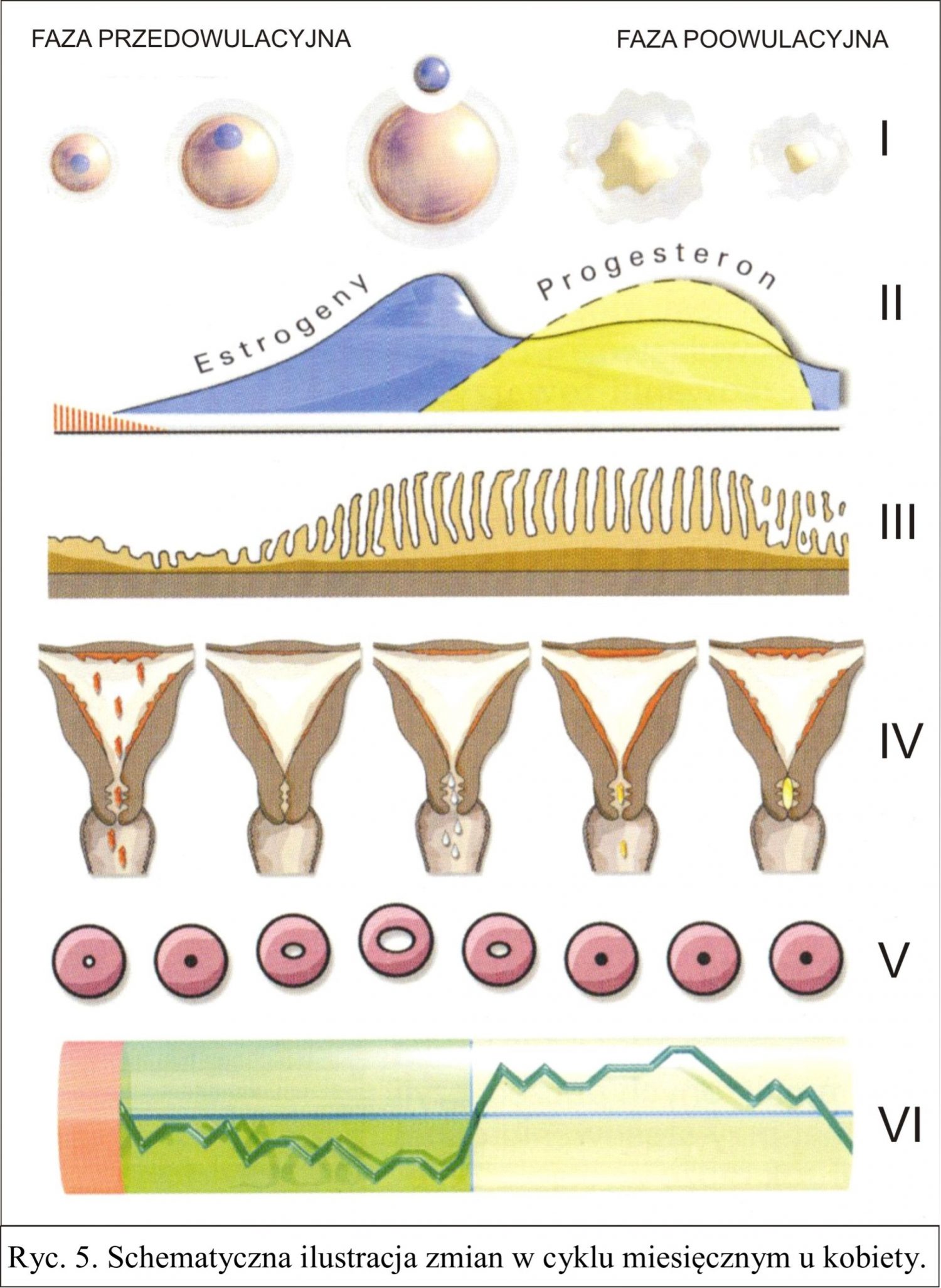 